Region C RHSOC Meeting MinutesJanuary 3, 2023, 10:00 a.m. Eureka Fire Protection District Training Center18765 Historic Route 66, Pacific, MO (636) 938-5505And remotely via ZoomChairperson: Felix Meyer- 573-883-0263Vice Chairperson: Ron MacKnight- 636-745-2262RPC Planner: Linda Buschman- 636-456-3473Call to Order and Opening Comments:  RHSOC Chairperson, Felix Meyer, called the meeting to order at 10:10 a.m.Roll Call:  BRPC Planner, Linda Buschman, called the roll. Voting Members PresentState Agencies PresentMotion to Accept Agenda:  RHSOC Chairperson asked for a motion to adopt the agenda.  The motion was made by Tom Grayson, Robert Bach second. Motion carried. Motion to Approve Minutes: RHSOC Chairperson asked for a motion to approve the minutes from the October 4, 2022, RHSOC meeting. The motion was made by Adam Stanek, Ron MacKnight second. Motion carried. State Agency Reports:	A. OHS- Kristin Kayser1. They are working on getting all the corrections made to the grant applications and are looking to the end of January/early February for approvals. Reminder again to not order anything before getting the go-ahead from Linda. 	B. SEMA- Hank Voelker1. April 4-5, 2023, SEMA will hold a Volunteer Symposium in Columbia, MO. Contact Hank for more information.2. On February 2, 2023, SEMA will hold the New Madrid Seismic Zone committee meeting. The meeting will begin at 10:00 a.m. Contact Hank for more information.  September, SEMA held its virtual video conference with 530 participants. The conference was recorded and may be viewed on the SEMA website. Hank said that they plan to hold the conference in-person in 2023 probably middle to late August. 	C. Department of Agriculture- Bill Pittenger		1. Bill, and Linda Lackman, reported on the highly parthenogenic Asian Influenza that has been affecting chickens since March 2022, and has been reported in 47 of the 50 states. The disease is carried by wild waterfowl, and since the fall they have been migrating from Canada. This is causing widespread issues with both commercial and backyard flocks. People with both commercial and personal flocks are encouraged to register with the Dept. of Agriculture so they can be notified when there are potential threats to their flocks. Call 573-751-3377 to register flocks.  Because Iowa is the #1 producer of eggs in the country, this has contributed to the high prices of eggs across the country. Overall, more than 57 million birds have been affected with more than 15 million from Iowa alone. 	D. MOSWIN- Roger Strope		1. MOSWIN has recently set up a site in Hannibal with a 700-megahertz signal. They anticipate additional sites in Valley Mine and Bowling Green by late 2023 or early 2024.    	E. FirstNET- Tom Charrette		1. No report provided.   	F. Mutual Aid- 		1. No report provided.	G. OHS- Cybersecurity- Jonathan Shamer		1. There has been a great response to the Cybersecurity Intelligence Partner Program. There are two tracks, one for those with no experience in cybersecurity, and one or those who are policy makers/experienced in the field. There is still some availability for the classes being held in Jefferson City on March 2 - 3, 2023.H. Chair of Chairs- Felix Meyer		1. Nothing to report.Old Business	A. Current Project Status Reports – Linda Buchman 		1. Linda provided an updated spreadsheet for all current projects. 		2. Linda confirmed that each FY2022 project had completed the NCSR and the subaward agreements. Waiting on the state to complete their work.		3. Linda reminded everyone that they CANNOT make any purchases until the subaward agreements have been approved by OHS. Linda will alert everyone when they are able to proceed. 	B. Nominations for vacant positions- Linda Buschman		1. Nomination from Ron MacKnight to elect Shelly Alcorn as the Alternate for the Emergency Medical Services spot available. Adam Stanek second. Motion carried. 	C. Linda updated the group about inventories which were due in October 2022. Most county’s still have a way to go to get all their inventory properly recorded and tagged. Linda will be going county by county during this year to assist in getting inventories updated, completing disposition paperwork for old and broken equipment, and getting inventory properly tagged. 	D. THIRA- the completed THIRA was completed and sent to the state in October 2022. This was a completely new THIRA, and the document will be sent to all committee members. Special thanks were given by Linda to Adam Stanek, Quentin Laws, Robert Bach, and Ron MacKnight for all their hard work on the committee to accomplish this task. New BusinessVote to move FY2020 funds remaining from two projects to the Wright City FPD FY2020 project. This is the only project that is still open and the only project that could receive the funds.Perry County Sheriff Department- $266.33Warren County Health Department- $58.80Robert Bach made the motion to move the total funds of $325.13 to the FY2020 Wright City FPD drone project. Adam Stanek second. After a role call vote, the motion carried.Vote to move FY2021 remaining from two project to the Elsberry FPD Fy2021 project.There are two open projects for FY2021, the Elsberry FPD and the Wright City FPD. According to their grant application and the awarded funds, the Wright City DPF project has been fully funded.St. Francois County- $149.80Ste. Genevieve County Fire Department- $25.28Ron MacKnight made the motion to move the total funds of $175.08 to the FY2021 Elsberry FPD project. Tom Grayson second. After a role call vote, the motion carried.Future Meeting Dates- Felix MeyerThe next meeting is scheduled for April 4, 2023.Motion to Adjourn: RHSOC Chairperson, Felix Meyer called for a motion to adjourn.  Adam Stanek made the motion to adjourn. Robert Bach second. Motion carried. The meeting was adjourned at 11:00 a.m. Respectfully submitted,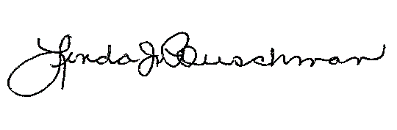 Linda J. BuschmanBoonslick Regional Planning CommissionDisciplineSeatNameIn Attendance911PrimaryAlan WellsAlternateAdam StanekYesCounty CommissionerPrimaryKeith HoehnAlternateVacantEmergency ManagementPrimaryTom GraysonYes AlternateTim PorterEmergency Medical ServicesPrimaryJohn KitnersAlternateShelly AlcornYesFire ChiefPrimaryLarry LaFaveYes AlternateRon MacKnightYesPublic HealthPrimaryTaylor BradyYesAlternateRuth WaltersHospitalPrimaryReesa VanhooserYesAlternateTodd WoodsMayor / City AdministratorPrimaryJoe BlountAlternateMichelle HeiligerYesPolice ChiefPrimaryJosh LangleyAlternateSteve PoolePublic UtilitiesPrimaryKeith StoneYesAlternateEmma CherryYesPublic WorksPrimaryJeff LaytonAlternateVacantSchoolPrimaryJohn KrauseAlternateTodd CulbertsonSheriffPrimaryStephen KorteYes AlternateZack JacobsenVolunteer OrganizationPrimaryRobert BachYesAlternateTina DavisYesRHSOC OfficersChairFelix MeyerYesVice ChairRon MacKnightState AgenciesNameOHSKristin KayserSEMAHank VoelkerSEMA- Exercise and TrainingDept. of AgricultureBill PittengerMOSWINRoger StropeFirstNetMutual AidChair of Chairs Felix Meyer